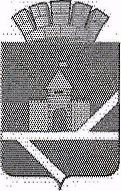                            Российская Федерация                          Свердловская областьАДМИНИСТРАЦИЯ  ПЫШМИНСКОГО ГОРОДСКОГО ОКРУГА                                   РАСПОРЯЖЕНИЕот      15.02.2018                                                           № 134                                       р.п. ПышмаО  предоставлении  субсидий из бюджета Пышминского городского округа  на возмещение затрат юридических лиц на оказание услуг  (выполнение работ)  по обеспечению функционирования уличного освещения   на территории   Пышминского городского округа        В соответствии со статьей 78 Бюджетного кодекса Российской Федерации, Федеральным законом от  6 октября  2003 года  № 131-ФЗ  «Об общих принципах организации  местного самоуправления в Российской Федерации», постановлением администрации Пышминского городского округа  03.02.2017               № 45 «Об утверждении  Порядка предоставления субсидий  из бюджета Пышминского городского округа на возмещение затрат юридических лиц на оказание услуг (выполнение работ) по обеспечению функционирования уличного освещения на территории  Пышминского городского  округа »;Утвердить распределение субсидий из бюджета Пышминского городского округа  на возмещение  затрат юридических лиц  на оказание услуг (выполнение работ) по обеспечению функционирования  уличного  освещения на территории Пышминского городского округа  в 2018 году  (прилагается).Настоящее распоряжение разместить на официальном сайте Пышминского  городского округа  в сети Интернет (пышминский –го.рф).Контроль за  исполнением настоящего  распоряжения  возложить на заместителя главы администрации Пышминского городского округа  по  жилищно-коммунальному хозяйству  Обоскалова А.А.  Глава Пышминского городского округа                           В.В.СоколовПриложениек   распоряжениюадминистрации  Пышминскогогородского округа о  предоставлении субсидиииз бюджета  Пышминского городского округана возмещение затрат  юридических  лиц на оказание услуг(выполнение работ) по обеспечению функционированияуличного освещения на территорииПышминского городского округаот   15.02.2018   № 134РАСПРЕДЕЛЕНИЕсубсидий из бюджета  Пышминского городского округа на возмещение затрат юридических  лиц на оказание услуг (выполнение работ) по обеспечению функционирования уличного освещения на территории Пышминского городского округа на 2018год.№ппНаименование организацииРаспределение   субсидий,  рублей1МУП ЖКХ    «Трифоновское»            4 709 900,00    2МУП  ЖКК   «Черемышское»            1  500 000,00